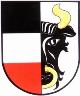    OBEC SVĚTÍPOZVÁNKA NA VEŘEJNÉ ZASEDÁNÍ ZASTUPITELSTVA OBCE SVĚTÍTermín konání: 9. 8. 2017 od 20 hodinMísto konání: Hostinec na Zavadilce, Světí Program: Schválení programu, zapisovatele, ověřovatelů zápisuVyhlášky školské obvodyŽádosti o příspěvkyRůznéDiskuzeIng. Martina Saláková Šafkovástarostka obceVyvěšeno: 1. 8. 2017Sejmuto: Souběžně vyvěšeno i na elektronické úřední desce.